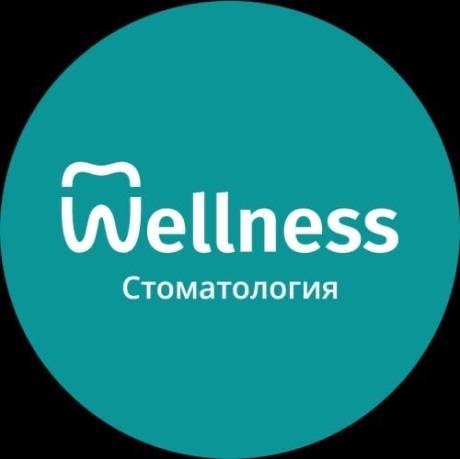 Стоматологическая клиника Wellness приглашает к сотрудничеству АССИСТЕНТА стоматолога.Мы предоставляем:своевременную оплату труда 2 раза в месяцвозможность вырасти до старшего или персонального ассистентатрудоустройство согласно ТК РФльготное лечение сотрудников и их родственников (до 50% скидки)есть столовая и комфортная ординаторскаяудобное месторасположение филиалов: 1) центр города ул.Энгельса, д.77 2) центр северо-запада ул. Осипенко, д.3   Требования:образование от среднего профессионального медицинского, обязательно законченное или последний курс  Обязанности:ассистирование на приеме врачу-стоматологу (хирургу, гигиенисту, ортопеду, ортодонту, терапевту)подготовка кабинета к приему пациента и лечебному процессустерилизация, обработка инструментов и оборудованияработа с медицинской документацией  Условия: - график работы. Есть возможность выбрать: 1) 2/2, с 8.30 до 20.00 2) пятидневная рабочая неделя с 8.30 до 15.30 (выходные плавающие) 3) посменная работа с 8.30 до 15.00 и с 15.00 до 20.30, не на выбор, а есть и утренние и вечерние смены. - оплата труда: почасовая, от 220 руб.в час, в среднем – 35-40 000р. З/п выплачивается 2 раза в месяц. Мы работаем на рынке стоматологических услуг с 1996г.Звонить 8922 7539461 (Евгения) или писать на любой из мессенджеров по этому номеру. Эл.почта gekorni@mail.ruСтоматологическая клиника Wellness приглашает к сотрудничеству САНИТАРКУМы предоставляем:своевременную оплату труда, 2 раза в месяцльготное лечение сотрудников и их родственников (до 50% скидки)есть столовая и комфортная ординаторскаяудобное месторасположение - центр северо-запада, ул. Осипенко,д.3 и Энгельса, 77предоставление спецодеждыОбязанности:мытье полов в стоматологических кабинетах;мытье стен и поверхностей в коридорах, санузле, офисных кабинетах;чистка сантехники, стеклянных поверхностей;генеральная уборка – 1 раз в месяц.Условия:- график работы - НА ВЫБОР. 1) 2 раза в день: утром, например, с 10.00 (можно раньше или чуть позже) до 13.00 и во второй половине дня с 16.00 до 19.00 (время+-, можно по договоренности). 2) Или можно всего 1 раз с утра и до 16.00, время по договоренности. Всего 5-6 часов в день должно выходить. Сб, вскр- короткие дни, шестидневка.- оплата труда: в среднем 20 000р., на руки, выплачивается 2р.в месяц.Мы работаем на рынке стоматологических услуг с 1996г.Звонить 8922 7539461 (Евгения) или писать на любой из мессенджеров по этому номеру. Эл.почта gekorni@mail.ruСтоматологическая клиника Wellness приглашает к сотрудничеству АДМИНИСТРАТОРА.Мы предлагаем:своевременную оплату труда, 2 раза в месяцперспективу роста до старшего администратора или координаторатрудоустройство согласно ТК РФльготное лечение сотрудников и их родственников (до 50% скидки)есть столоваяудобное месторасположение филиалов: 1) центр города ул.Энгельса, д.77 2) центр северо-запада ул. Осипенко,д.3Требования к кандидатам:образование от среднего профессионального, обязательно законченное или последний курсопыт в аналогичной должности желателен грамотная речь, отличные коммуникативные навыкиПК – уверенный пользователь, знание офисных программзнание кассовой дисциплины желательноОбязанности:встреча пациентов, взаимодействие с ними во время ожидания, распределение потока пациентов;работа с исходящими звонками: подтверждение записи, перенос записи, согласование с пациентомоформление необходимых документов пациента для оказания услуги, прием оплаты, работа с кассойвходящего приема звонков нет (для этого есть колл-центр)Условия:- график работы: 2/2, с 8.30 до 20.30, в сб/вскр. до 18.00- оплата труда: от 28 000 до 35000р. на руки, зависит от количества смен; 2р.в месяцМы работаем на рынке стоматологических услуг с 1996г.Звонить 8922 7539461 (Евгения) или писать на любой из мессенджеров по этому номеру. Эл.почта gekorni@mail.ru